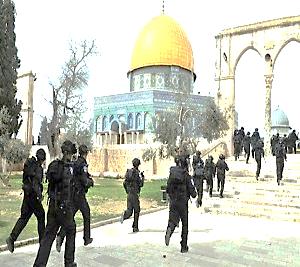 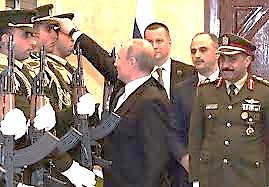 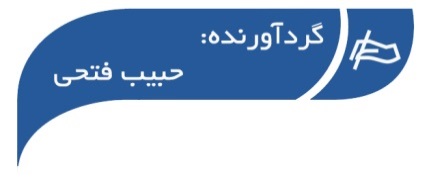 ○ خبر ویژه روسیا الیوم:تشکیلات فلسطینی تصمیم های آمریکا درباره قدس را مردود دانستسخنگوی ریاست تشکیلات خودگردان فلسطین، هرگونه تصمیم آمریکا درباره قدس اشغالی و اعلام آن به عنوان پایتخت رژیم صهیونیستی را مردود عنوان کرد آن را مغایر با قانون بین الملل دانست. نبیل ابو ردینه خاطرنشان کرد که موضع ما در این باره ثابت است و خواستار پایان اشغالگری اسرائیل بر سرزمین های فلسطینی واقع در مرزهای ۱۹۶۷و تشکیل کشور فلسطین به پایتخت ... ››› ص. 2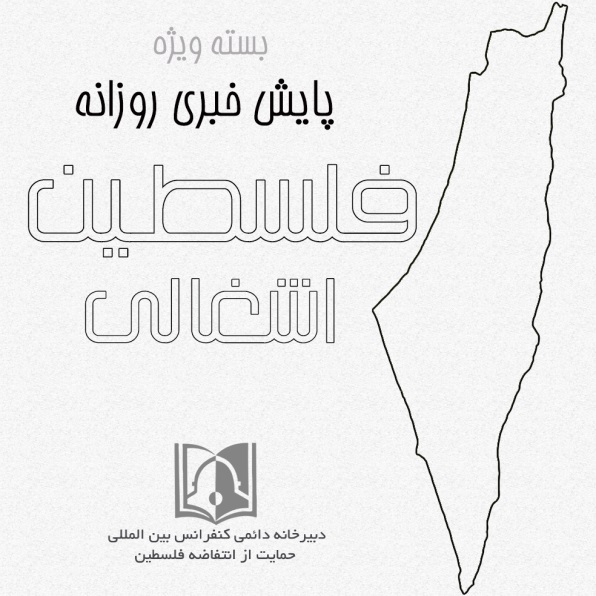 ◊ گزارش شبکه 12 رژیم صهیونیستی:رسانه های اسرائیلی: جزئیات خطرناک توافق قرنرسانه های اسرائیلی جزئیات خطرناکی از توافق قرن را اعلام کرده اند که در صورت واقعی بودن آن واکنش شدید فلسطینیان را به دنبال خواهد داشت و بر همین اساس ارتش اسرائیل سطح آماده باش نیروهای خود را افزایش داده است. یکی از اصول این توافق سیاسی که شبکه 12 تلویزیون اسرائیل آن را رسانه ای کرده است عدم تسلط و کنترل تشکیلات خودگردان بر مرزها و تسلط کامل رژیم صهیونیستی بر شهر قدس...››› ص. 6• شنبه 5 بهمن ماه 1398 • شماره 599• 6 صفحه • 25 ژانویه 2020 •• شنبه 5 بهمن ماه 1398 • شماره 599• 6 صفحه • 25 ژانویه 2020 •• شنبه 5 بهمن ماه 1398 • شماره 599• 6 صفحه • 25 ژانویه 2020 •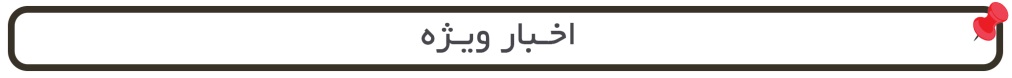 □ دیلی صباح: وزارت خارجه تشکیلات خودگردان فلسطین: رژیم صهیونیستی از «هولوکاست» برای سرپوش گذاردن بر جنایات خود علیه فلسطینیان و اشغال اراضی فلسطین استفاده می کند.□ شبکه ۱۲ رژیم صهیونیستی: «معامله قرن» حاکمیت کامل اسرائیل بر قدس را به رسمیت می شناسد.□ النشره: اسماعیل هنیه: ملت فلسطین هرگز اجازه تحقق معامله قرن را نخواهد داد. □ فلسطین الیوم: تحلیلگر صهیونیست: رونمایی از معامله قرن موجب تشدید تنش‌ها در کرانه باختری می‌شود.□ دیلی صباح: وزارت خارجه تشکیلات خودگردان فلسطین: رژیم صهیونیستی از «هولوکاست» برای سرپوش گذاردن بر جنایات خود علیه فلسطینیان و اشغال اراضی فلسطین استفاده می کند.□ شبکه ۱۲ رژیم صهیونیستی: «معامله قرن» حاکمیت کامل اسرائیل بر قدس را به رسمیت می شناسد.□ النشره: اسماعیل هنیه: ملت فلسطین هرگز اجازه تحقق معامله قرن را نخواهد داد. □ فلسطین الیوم: تحلیلگر صهیونیست: رونمایی از معامله قرن موجب تشدید تنش‌ها در کرانه باختری می‌شود.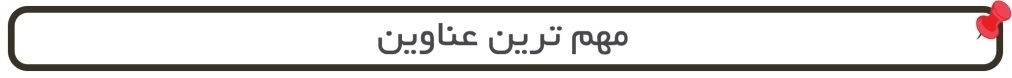 1- جنبش حماس تاکید کرد: توافق قرن با صخره سخت مقاومت مردم فلسطین مواجه می شود.2- شبکه 12 تلویزیون اسرائیل: 4 شرط ترامپ در توافق قرن برای تاسیس کشور فلسطین.3- واکنش «محمد علی الحوثی» به اقدام صهیونیست‌ها علیه خطیب مسجدالاقصی.4- تحلیلگر صهیونیست: توان نظامی حماس پس از سال ۲۰۱۴ به مراتب بیشتر شده است. 5- افزایش شاخص فساد اسرائیل در سال 2019.6- نظرسنجی: گانتز با 3 کرسی بیشتر نسبت به لیکود پیشتاز است.7- وزارت خارجه اردن: حمله نظامیان اسرائیلی به مسجد الاقصی محکوم است.1- جنبش حماس تاکید کرد: توافق قرن با صخره سخت مقاومت مردم فلسطین مواجه می شود.2- شبکه 12 تلویزیون اسرائیل: 4 شرط ترامپ در توافق قرن برای تاسیس کشور فلسطین.3- واکنش «محمد علی الحوثی» به اقدام صهیونیست‌ها علیه خطیب مسجدالاقصی.4- تحلیلگر صهیونیست: توان نظامی حماس پس از سال ۲۰۱۴ به مراتب بیشتر شده است. 5- افزایش شاخص فساد اسرائیل در سال 2019.6- نظرسنجی: گانتز با 3 کرسی بیشتر نسبت به لیکود پیشتاز است.7- وزارت خارجه اردن: حمله نظامیان اسرائیلی به مسجد الاقصی محکوم است.1- جنبش حماس تاکید کرد: توافق قرن با صخره سخت مقاومت مردم فلسطین مواجه می شود.2- شبکه 12 تلویزیون اسرائیل: 4 شرط ترامپ در توافق قرن برای تاسیس کشور فلسطین.3- واکنش «محمد علی الحوثی» به اقدام صهیونیست‌ها علیه خطیب مسجدالاقصی.4- تحلیلگر صهیونیست: توان نظامی حماس پس از سال ۲۰۱۴ به مراتب بیشتر شده است. 5- افزایش شاخص فساد اسرائیل در سال 2019.6- نظرسنجی: گانتز با 3 کرسی بیشتر نسبت به لیکود پیشتاز است.7- وزارت خارجه اردن: حمله نظامیان اسرائیلی به مسجد الاقصی محکوم است.1- جنبش حماس تاکید کرد: توافق قرن با صخره سخت مقاومت مردم فلسطین مواجه می شود.2- شبکه 12 تلویزیون اسرائیل: 4 شرط ترامپ در توافق قرن برای تاسیس کشور فلسطین.3- واکنش «محمد علی الحوثی» به اقدام صهیونیست‌ها علیه خطیب مسجدالاقصی.4- تحلیلگر صهیونیست: توان نظامی حماس پس از سال ۲۰۱۴ به مراتب بیشتر شده است. 5- افزایش شاخص فساد اسرائیل در سال 2019.6- نظرسنجی: گانتز با 3 کرسی بیشتر نسبت به لیکود پیشتاز است.7- وزارت خارجه اردن: حمله نظامیان اسرائیلی به مسجد الاقصی محکوم است.04/11/1398تاریخ انتشار:روسیا الیوممنبع:خبر ویژه:تشکیلات فلسطینی تصمیم های آمریکا درباره قدس را مردود دانستتشکیلات فلسطینی تصمیم های آمریکا درباره قدس را مردود دانستتشکیلات فلسطینی تصمیم های آمریکا درباره قدس را مردود دانستتشکیلات فلسطینی تصمیم های آمریکا درباره قدس را مردود دانستتشکیلات فلسطینی تصمیم های آمریکا درباره قدس را مردود دانستتشکیلات فلسطینی تصمیم های آمریکا درباره قدس را مردود دانستتشکیلات فلسطینی تصمیم های آمریکا درباره قدس را مردود دانستسخنگوی ریاست تشکیلات خودگردان فلسطین، هرگونه تصمیم آمریکا درباره قدس اشغالی و اعلام آن به عنوان پایتخت رژیم صهیونیستی را مردود عنوان کرد آن را مغایر با قانون بین الملل دانست. نبیل ابو ردینه خاطرنشان کرد که موضع ما در این باره ثابت است و خواستار پایان اشغالگری اسرائیل بر سرزمین های فلسطینی واقع در مرزهای ۱۹۶۷و تشکیل کشور فلسطین به پایتختی قدس شریف هستیم. وی طرح موسوم به «معامله قرن» را مردود خواند و گفت: رهبری فلسطین اقداماتی را برای حفظ حقوق قانونی فلسطینیان اعلام خواهد کرد و ما اسرائیل را به عنوان حکومت اشغالگر کاملا مسئول می دانیم.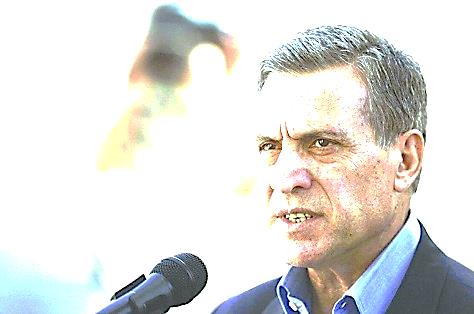 سخنگوی ریاست تشکیلات خودگردان فلسطین، هرگونه تصمیم آمریکا درباره قدس اشغالی و اعلام آن به عنوان پایتخت رژیم صهیونیستی را مردود عنوان کرد آن را مغایر با قانون بین الملل دانست. نبیل ابو ردینه خاطرنشان کرد که موضع ما در این باره ثابت است و خواستار پایان اشغالگری اسرائیل بر سرزمین های فلسطینی واقع در مرزهای ۱۹۶۷و تشکیل کشور فلسطین به پایتختی قدس شریف هستیم. وی طرح موسوم به «معامله قرن» را مردود خواند و گفت: رهبری فلسطین اقداماتی را برای حفظ حقوق قانونی فلسطینیان اعلام خواهد کرد و ما اسرائیل را به عنوان حکومت اشغالگر کاملا مسئول می دانیم.سخنگوی ریاست تشکیلات خودگردان فلسطین، هرگونه تصمیم آمریکا درباره قدس اشغالی و اعلام آن به عنوان پایتخت رژیم صهیونیستی را مردود عنوان کرد آن را مغایر با قانون بین الملل دانست. نبیل ابو ردینه خاطرنشان کرد که موضع ما در این باره ثابت است و خواستار پایان اشغالگری اسرائیل بر سرزمین های فلسطینی واقع در مرزهای ۱۹۶۷و تشکیل کشور فلسطین به پایتختی قدس شریف هستیم. وی طرح موسوم به «معامله قرن» را مردود خواند و گفت: رهبری فلسطین اقداماتی را برای حفظ حقوق قانونی فلسطینیان اعلام خواهد کرد و ما اسرائیل را به عنوان حکومت اشغالگر کاملا مسئول می دانیم.سخنگوی ریاست تشکیلات خودگردان فلسطین، هرگونه تصمیم آمریکا درباره قدس اشغالی و اعلام آن به عنوان پایتخت رژیم صهیونیستی را مردود عنوان کرد آن را مغایر با قانون بین الملل دانست. نبیل ابو ردینه خاطرنشان کرد که موضع ما در این باره ثابت است و خواستار پایان اشغالگری اسرائیل بر سرزمین های فلسطینی واقع در مرزهای ۱۹۶۷و تشکیل کشور فلسطین به پایتختی قدس شریف هستیم. وی طرح موسوم به «معامله قرن» را مردود خواند و گفت: رهبری فلسطین اقداماتی را برای حفظ حقوق قانونی فلسطینیان اعلام خواهد کرد و ما اسرائیل را به عنوان حکومت اشغالگر کاملا مسئول می دانیم.سخنگوی ریاست تشکیلات خودگردان فلسطین، هرگونه تصمیم آمریکا درباره قدس اشغالی و اعلام آن به عنوان پایتخت رژیم صهیونیستی را مردود عنوان کرد آن را مغایر با قانون بین الملل دانست. نبیل ابو ردینه خاطرنشان کرد که موضع ما در این باره ثابت است و خواستار پایان اشغالگری اسرائیل بر سرزمین های فلسطینی واقع در مرزهای ۱۹۶۷و تشکیل کشور فلسطین به پایتختی قدس شریف هستیم. وی طرح موسوم به «معامله قرن» را مردود خواند و گفت: رهبری فلسطین اقداماتی را برای حفظ حقوق قانونی فلسطینیان اعلام خواهد کرد و ما اسرائیل را به عنوان حکومت اشغالگر کاملا مسئول می دانیم.سخنگوی ریاست تشکیلات خودگردان فلسطین، هرگونه تصمیم آمریکا درباره قدس اشغالی و اعلام آن به عنوان پایتخت رژیم صهیونیستی را مردود عنوان کرد آن را مغایر با قانون بین الملل دانست. نبیل ابو ردینه خاطرنشان کرد که موضع ما در این باره ثابت است و خواستار پایان اشغالگری اسرائیل بر سرزمین های فلسطینی واقع در مرزهای ۱۹۶۷و تشکیل کشور فلسطین به پایتختی قدس شریف هستیم. وی طرح موسوم به «معامله قرن» را مردود خواند و گفت: رهبری فلسطین اقداماتی را برای حفظ حقوق قانونی فلسطینیان اعلام خواهد کرد و ما اسرائیل را به عنوان حکومت اشغالگر کاملا مسئول می دانیم.سخنگوی ریاست تشکیلات خودگردان فلسطین، هرگونه تصمیم آمریکا درباره قدس اشغالی و اعلام آن به عنوان پایتخت رژیم صهیونیستی را مردود عنوان کرد آن را مغایر با قانون بین الملل دانست. نبیل ابو ردینه خاطرنشان کرد که موضع ما در این باره ثابت است و خواستار پایان اشغالگری اسرائیل بر سرزمین های فلسطینی واقع در مرزهای ۱۹۶۷و تشکیل کشور فلسطین به پایتختی قدس شریف هستیم. وی طرح موسوم به «معامله قرن» را مردود خواند و گفت: رهبری فلسطین اقداماتی را برای حفظ حقوق قانونی فلسطینیان اعلام خواهد کرد و ما اسرائیل را به عنوان حکومت اشغالگر کاملا مسئول می دانیم.04/11/1398تاریخ انتشار:خبرگزاری بین المللی قدسمنبع:11خبر شماره:جنبش حماس تاکید کرد: توافق قرن با صخره سخت مقاومت مردم فلسطین مواجه می شودجنبش حماس تاکید کرد: توافق قرن با صخره سخت مقاومت مردم فلسطین مواجه می شودجنبش حماس تاکید کرد: توافق قرن با صخره سخت مقاومت مردم فلسطین مواجه می شودجنبش حماس تاکید کرد: توافق قرن با صخره سخت مقاومت مردم فلسطین مواجه می شودجنبش حماس تاکید کرد: توافق قرن با صخره سخت مقاومت مردم فلسطین مواجه می شودجنبش حماس تاکید کرد: توافق قرن با صخره سخت مقاومت مردم فلسطین مواجه می شودجنبش حماس تاکید کرد: توافق قرن با صخره سخت مقاومت مردم فلسطین مواجه می شودحازم قاسم سخنگوی جنبش حماس تاکید کرد هر توافق یا پروژه ای که حقوق کامل ما بر سرزمین و مقدسات ما را نادیده بگیرد هرگز اجرایی نخواهد شد. وی گفت: گمانه زنی های فراوان در مورد نزدیکی زمان اعلام توافق قرن توسط دولت آمریکا ادامه همراهی آمریکا با دیدگاه راستگرایان اسرائیل و اصرار بر مشارکت در تجاوز به حقوق ملت فلسطین است. وی افزود: تمام تلاش های انجام شده برای این توافق با صخره سخت مقاومت مردم فلسطین و ایستادگی آنها مواجه می شود. قاسم ادامه داد: مردم فلسطین با ادامه انقلاب خود و اعتقاد کامل به حقانیت مساله فلسطین سرنوشت خود را تعیین خواهند کرد و برای دستیابی به آزادی و اخراج اشغالگران مانند گذشته حاضر به فداکاری است. سخنگوی جنبش حماس در بخش دیگری از سخنان خود تاکید کرد: مرزهای فلسطین و شهر قدس را مردم فلسطین با خون خود ترسیم می کنند، خونی که در طول مقاومت خود علیه اشغالگری جاری بوده است، این مرزها هرگز با تصمیم ساکنان کاخ سفید ترسیم نخواهد شد و آنان هرگز نخواهند توانست مرزهای ترسیم شده با خون شهدا و ملت فلسطین را مورد تعرض قرار دهند.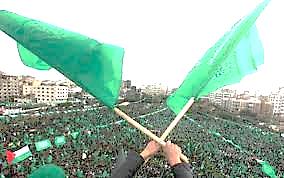 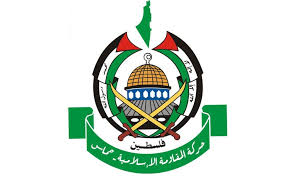 حازم قاسم سخنگوی جنبش حماس تاکید کرد هر توافق یا پروژه ای که حقوق کامل ما بر سرزمین و مقدسات ما را نادیده بگیرد هرگز اجرایی نخواهد شد. وی گفت: گمانه زنی های فراوان در مورد نزدیکی زمان اعلام توافق قرن توسط دولت آمریکا ادامه همراهی آمریکا با دیدگاه راستگرایان اسرائیل و اصرار بر مشارکت در تجاوز به حقوق ملت فلسطین است. وی افزود: تمام تلاش های انجام شده برای این توافق با صخره سخت مقاومت مردم فلسطین و ایستادگی آنها مواجه می شود. قاسم ادامه داد: مردم فلسطین با ادامه انقلاب خود و اعتقاد کامل به حقانیت مساله فلسطین سرنوشت خود را تعیین خواهند کرد و برای دستیابی به آزادی و اخراج اشغالگران مانند گذشته حاضر به فداکاری است. سخنگوی جنبش حماس در بخش دیگری از سخنان خود تاکید کرد: مرزهای فلسطین و شهر قدس را مردم فلسطین با خون خود ترسیم می کنند، خونی که در طول مقاومت خود علیه اشغالگری جاری بوده است، این مرزها هرگز با تصمیم ساکنان کاخ سفید ترسیم نخواهد شد و آنان هرگز نخواهند توانست مرزهای ترسیم شده با خون شهدا و ملت فلسطین را مورد تعرض قرار دهند.حازم قاسم سخنگوی جنبش حماس تاکید کرد هر توافق یا پروژه ای که حقوق کامل ما بر سرزمین و مقدسات ما را نادیده بگیرد هرگز اجرایی نخواهد شد. وی گفت: گمانه زنی های فراوان در مورد نزدیکی زمان اعلام توافق قرن توسط دولت آمریکا ادامه همراهی آمریکا با دیدگاه راستگرایان اسرائیل و اصرار بر مشارکت در تجاوز به حقوق ملت فلسطین است. وی افزود: تمام تلاش های انجام شده برای این توافق با صخره سخت مقاومت مردم فلسطین و ایستادگی آنها مواجه می شود. قاسم ادامه داد: مردم فلسطین با ادامه انقلاب خود و اعتقاد کامل به حقانیت مساله فلسطین سرنوشت خود را تعیین خواهند کرد و برای دستیابی به آزادی و اخراج اشغالگران مانند گذشته حاضر به فداکاری است. سخنگوی جنبش حماس در بخش دیگری از سخنان خود تاکید کرد: مرزهای فلسطین و شهر قدس را مردم فلسطین با خون خود ترسیم می کنند، خونی که در طول مقاومت خود علیه اشغالگری جاری بوده است، این مرزها هرگز با تصمیم ساکنان کاخ سفید ترسیم نخواهد شد و آنان هرگز نخواهند توانست مرزهای ترسیم شده با خون شهدا و ملت فلسطین را مورد تعرض قرار دهند.حازم قاسم سخنگوی جنبش حماس تاکید کرد هر توافق یا پروژه ای که حقوق کامل ما بر سرزمین و مقدسات ما را نادیده بگیرد هرگز اجرایی نخواهد شد. وی گفت: گمانه زنی های فراوان در مورد نزدیکی زمان اعلام توافق قرن توسط دولت آمریکا ادامه همراهی آمریکا با دیدگاه راستگرایان اسرائیل و اصرار بر مشارکت در تجاوز به حقوق ملت فلسطین است. وی افزود: تمام تلاش های انجام شده برای این توافق با صخره سخت مقاومت مردم فلسطین و ایستادگی آنها مواجه می شود. قاسم ادامه داد: مردم فلسطین با ادامه انقلاب خود و اعتقاد کامل به حقانیت مساله فلسطین سرنوشت خود را تعیین خواهند کرد و برای دستیابی به آزادی و اخراج اشغالگران مانند گذشته حاضر به فداکاری است. سخنگوی جنبش حماس در بخش دیگری از سخنان خود تاکید کرد: مرزهای فلسطین و شهر قدس را مردم فلسطین با خون خود ترسیم می کنند، خونی که در طول مقاومت خود علیه اشغالگری جاری بوده است، این مرزها هرگز با تصمیم ساکنان کاخ سفید ترسیم نخواهد شد و آنان هرگز نخواهند توانست مرزهای ترسیم شده با خون شهدا و ملت فلسطین را مورد تعرض قرار دهند.حازم قاسم سخنگوی جنبش حماس تاکید کرد هر توافق یا پروژه ای که حقوق کامل ما بر سرزمین و مقدسات ما را نادیده بگیرد هرگز اجرایی نخواهد شد. وی گفت: گمانه زنی های فراوان در مورد نزدیکی زمان اعلام توافق قرن توسط دولت آمریکا ادامه همراهی آمریکا با دیدگاه راستگرایان اسرائیل و اصرار بر مشارکت در تجاوز به حقوق ملت فلسطین است. وی افزود: تمام تلاش های انجام شده برای این توافق با صخره سخت مقاومت مردم فلسطین و ایستادگی آنها مواجه می شود. قاسم ادامه داد: مردم فلسطین با ادامه انقلاب خود و اعتقاد کامل به حقانیت مساله فلسطین سرنوشت خود را تعیین خواهند کرد و برای دستیابی به آزادی و اخراج اشغالگران مانند گذشته حاضر به فداکاری است. سخنگوی جنبش حماس در بخش دیگری از سخنان خود تاکید کرد: مرزهای فلسطین و شهر قدس را مردم فلسطین با خون خود ترسیم می کنند، خونی که در طول مقاومت خود علیه اشغالگری جاری بوده است، این مرزها هرگز با تصمیم ساکنان کاخ سفید ترسیم نخواهد شد و آنان هرگز نخواهند توانست مرزهای ترسیم شده با خون شهدا و ملت فلسطین را مورد تعرض قرار دهند.حازم قاسم سخنگوی جنبش حماس تاکید کرد هر توافق یا پروژه ای که حقوق کامل ما بر سرزمین و مقدسات ما را نادیده بگیرد هرگز اجرایی نخواهد شد. وی گفت: گمانه زنی های فراوان در مورد نزدیکی زمان اعلام توافق قرن توسط دولت آمریکا ادامه همراهی آمریکا با دیدگاه راستگرایان اسرائیل و اصرار بر مشارکت در تجاوز به حقوق ملت فلسطین است. وی افزود: تمام تلاش های انجام شده برای این توافق با صخره سخت مقاومت مردم فلسطین و ایستادگی آنها مواجه می شود. قاسم ادامه داد: مردم فلسطین با ادامه انقلاب خود و اعتقاد کامل به حقانیت مساله فلسطین سرنوشت خود را تعیین خواهند کرد و برای دستیابی به آزادی و اخراج اشغالگران مانند گذشته حاضر به فداکاری است. سخنگوی جنبش حماس در بخش دیگری از سخنان خود تاکید کرد: مرزهای فلسطین و شهر قدس را مردم فلسطین با خون خود ترسیم می کنند، خونی که در طول مقاومت خود علیه اشغالگری جاری بوده است، این مرزها هرگز با تصمیم ساکنان کاخ سفید ترسیم نخواهد شد و آنان هرگز نخواهند توانست مرزهای ترسیم شده با خون شهدا و ملت فلسطین را مورد تعرض قرار دهند.حازم قاسم سخنگوی جنبش حماس تاکید کرد هر توافق یا پروژه ای که حقوق کامل ما بر سرزمین و مقدسات ما را نادیده بگیرد هرگز اجرایی نخواهد شد. وی گفت: گمانه زنی های فراوان در مورد نزدیکی زمان اعلام توافق قرن توسط دولت آمریکا ادامه همراهی آمریکا با دیدگاه راستگرایان اسرائیل و اصرار بر مشارکت در تجاوز به حقوق ملت فلسطین است. وی افزود: تمام تلاش های انجام شده برای این توافق با صخره سخت مقاومت مردم فلسطین و ایستادگی آنها مواجه می شود. قاسم ادامه داد: مردم فلسطین با ادامه انقلاب خود و اعتقاد کامل به حقانیت مساله فلسطین سرنوشت خود را تعیین خواهند کرد و برای دستیابی به آزادی و اخراج اشغالگران مانند گذشته حاضر به فداکاری است. سخنگوی جنبش حماس در بخش دیگری از سخنان خود تاکید کرد: مرزهای فلسطین و شهر قدس را مردم فلسطین با خون خود ترسیم می کنند، خونی که در طول مقاومت خود علیه اشغالگری جاری بوده است، این مرزها هرگز با تصمیم ساکنان کاخ سفید ترسیم نخواهد شد و آنان هرگز نخواهند توانست مرزهای ترسیم شده با خون شهدا و ملت فلسطین را مورد تعرض قرار دهند.04/11/1398تاریخ انتشار:شبکه 12 رژیم صهیونیستیمنبع:22خبر شماره:شبکه 12 تلویزیون اسرائیل: 4 شرط ترامپ در توافق قرن برای تاسیس کشور فلسطینشبکه 12 تلویزیون اسرائیل: 4 شرط ترامپ در توافق قرن برای تاسیس کشور فلسطینشبکه 12 تلویزیون اسرائیل: 4 شرط ترامپ در توافق قرن برای تاسیس کشور فلسطینشبکه 12 تلویزیون اسرائیل: 4 شرط ترامپ در توافق قرن برای تاسیس کشور فلسطینشبکه 12 تلویزیون اسرائیل: 4 شرط ترامپ در توافق قرن برای تاسیس کشور فلسطینشبکه 12 تلویزیون اسرائیل: 4 شرط ترامپ در توافق قرن برای تاسیس کشور فلسطینشبکه 12 تلویزیون اسرائیل: 4 شرط ترامپ در توافق قرن برای تاسیس کشور فلسطینعمیت سیگل خبرنگار نظامی شبکه 12 تلویزیون رژیم صهیونیستی در این خصوص گفت: دولت امریکا 4 شرط برای تاسیس کشور فلسطین تعیین کرده است که عبارتند از: به رسمیت شناختن اسرائیل به عنوان (کشوری) یهودی، خلع سلاح غزه، خلع سلاح جنبش حماس و به رسمیت شناختن قدس به عنوان پایتخت اسرائیل. این خبرنگار صهیونیست افزود طرح آمریکا شامل حاکمیت اسرائیل برای شهرک های کرانه باختری نیز می شود و در صورتی عدم موافقت طرف فلسطینی با توافق قرن و شکست مذاکرات فلسطینی – اسرائیلی برای تشکیل کشور فلسطین، اسرائیل حق دارد الحاق تمامی شهرک های کرانه باختری به اراضی اسرائیلی را اعلام کند.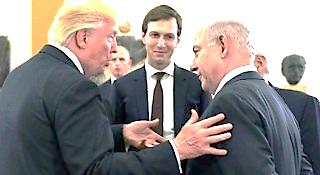 عمیت سیگل خبرنگار نظامی شبکه 12 تلویزیون رژیم صهیونیستی در این خصوص گفت: دولت امریکا 4 شرط برای تاسیس کشور فلسطین تعیین کرده است که عبارتند از: به رسمیت شناختن اسرائیل به عنوان (کشوری) یهودی، خلع سلاح غزه، خلع سلاح جنبش حماس و به رسمیت شناختن قدس به عنوان پایتخت اسرائیل. این خبرنگار صهیونیست افزود طرح آمریکا شامل حاکمیت اسرائیل برای شهرک های کرانه باختری نیز می شود و در صورتی عدم موافقت طرف فلسطینی با توافق قرن و شکست مذاکرات فلسطینی – اسرائیلی برای تشکیل کشور فلسطین، اسرائیل حق دارد الحاق تمامی شهرک های کرانه باختری به اراضی اسرائیلی را اعلام کند.عمیت سیگل خبرنگار نظامی شبکه 12 تلویزیون رژیم صهیونیستی در این خصوص گفت: دولت امریکا 4 شرط برای تاسیس کشور فلسطین تعیین کرده است که عبارتند از: به رسمیت شناختن اسرائیل به عنوان (کشوری) یهودی، خلع سلاح غزه، خلع سلاح جنبش حماس و به رسمیت شناختن قدس به عنوان پایتخت اسرائیل. این خبرنگار صهیونیست افزود طرح آمریکا شامل حاکمیت اسرائیل برای شهرک های کرانه باختری نیز می شود و در صورتی عدم موافقت طرف فلسطینی با توافق قرن و شکست مذاکرات فلسطینی – اسرائیلی برای تشکیل کشور فلسطین، اسرائیل حق دارد الحاق تمامی شهرک های کرانه باختری به اراضی اسرائیلی را اعلام کند.عمیت سیگل خبرنگار نظامی شبکه 12 تلویزیون رژیم صهیونیستی در این خصوص گفت: دولت امریکا 4 شرط برای تاسیس کشور فلسطین تعیین کرده است که عبارتند از: به رسمیت شناختن اسرائیل به عنوان (کشوری) یهودی، خلع سلاح غزه، خلع سلاح جنبش حماس و به رسمیت شناختن قدس به عنوان پایتخت اسرائیل. این خبرنگار صهیونیست افزود طرح آمریکا شامل حاکمیت اسرائیل برای شهرک های کرانه باختری نیز می شود و در صورتی عدم موافقت طرف فلسطینی با توافق قرن و شکست مذاکرات فلسطینی – اسرائیلی برای تشکیل کشور فلسطین، اسرائیل حق دارد الحاق تمامی شهرک های کرانه باختری به اراضی اسرائیلی را اعلام کند.عمیت سیگل خبرنگار نظامی شبکه 12 تلویزیون رژیم صهیونیستی در این خصوص گفت: دولت امریکا 4 شرط برای تاسیس کشور فلسطین تعیین کرده است که عبارتند از: به رسمیت شناختن اسرائیل به عنوان (کشوری) یهودی، خلع سلاح غزه، خلع سلاح جنبش حماس و به رسمیت شناختن قدس به عنوان پایتخت اسرائیل. این خبرنگار صهیونیست افزود طرح آمریکا شامل حاکمیت اسرائیل برای شهرک های کرانه باختری نیز می شود و در صورتی عدم موافقت طرف فلسطینی با توافق قرن و شکست مذاکرات فلسطینی – اسرائیلی برای تشکیل کشور فلسطین، اسرائیل حق دارد الحاق تمامی شهرک های کرانه باختری به اراضی اسرائیلی را اعلام کند.عمیت سیگل خبرنگار نظامی شبکه 12 تلویزیون رژیم صهیونیستی در این خصوص گفت: دولت امریکا 4 شرط برای تاسیس کشور فلسطین تعیین کرده است که عبارتند از: به رسمیت شناختن اسرائیل به عنوان (کشوری) یهودی، خلع سلاح غزه، خلع سلاح جنبش حماس و به رسمیت شناختن قدس به عنوان پایتخت اسرائیل. این خبرنگار صهیونیست افزود طرح آمریکا شامل حاکمیت اسرائیل برای شهرک های کرانه باختری نیز می شود و در صورتی عدم موافقت طرف فلسطینی با توافق قرن و شکست مذاکرات فلسطینی – اسرائیلی برای تشکیل کشور فلسطین، اسرائیل حق دارد الحاق تمامی شهرک های کرانه باختری به اراضی اسرائیلی را اعلام کند.عمیت سیگل خبرنگار نظامی شبکه 12 تلویزیون رژیم صهیونیستی در این خصوص گفت: دولت امریکا 4 شرط برای تاسیس کشور فلسطین تعیین کرده است که عبارتند از: به رسمیت شناختن اسرائیل به عنوان (کشوری) یهودی، خلع سلاح غزه، خلع سلاح جنبش حماس و به رسمیت شناختن قدس به عنوان پایتخت اسرائیل. این خبرنگار صهیونیست افزود طرح آمریکا شامل حاکمیت اسرائیل برای شهرک های کرانه باختری نیز می شود و در صورتی عدم موافقت طرف فلسطینی با توافق قرن و شکست مذاکرات فلسطینی – اسرائیلی برای تشکیل کشور فلسطین، اسرائیل حق دارد الحاق تمامی شهرک های کرانه باختری به اراضی اسرائیلی را اعلام کند.05/11/1398تاریخ انتشار:النشرهمنبع:33خبر شماره:واکنش «محمد علی الحوثی» به اقدام صهیونیست‌ها علیه خطیب مسجدالاقصیواکنش «محمد علی الحوثی» به اقدام صهیونیست‌ها علیه خطیب مسجدالاقصیواکنش «محمد علی الحوثی» به اقدام صهیونیست‌ها علیه خطیب مسجدالاقصیواکنش «محمد علی الحوثی» به اقدام صهیونیست‌ها علیه خطیب مسجدالاقصیواکنش «محمد علی الحوثی» به اقدام صهیونیست‌ها علیه خطیب مسجدالاقصیواکنش «محمد علی الحوثی» به اقدام صهیونیست‌ها علیه خطیب مسجدالاقصیواکنش «محمد علی الحوثی» به اقدام صهیونیست‌ها علیه خطیب مسجدالاقصی«محمد علی الحوثی» عضو شورای عالی سیاسی یمن به اقدام خصمانه صهیونیستها علیه خطیب مسجدالاقصی واکنش نشان داد. بر اساس این گزارش، وی در این خصوص گفت: ممانعت صهیونیستها از ورود «عکرمه صبری» خطیب مسجدالاقصی به این مسجد، نشان دهنده ترس و نگرانی است که بر صفوف این رژیم حاکم شده است. الحوثی اضافه کرد: تداوم جنبش مردمی برای دفاع از مسأله فلسطین و مواجهه با اشغالگران عاملی برای تمسک مستمر به گزینه «اخراج اشغالگران» است.«محمد علی الحوثی» عضو شورای عالی سیاسی یمن به اقدام خصمانه صهیونیستها علیه خطیب مسجدالاقصی واکنش نشان داد. بر اساس این گزارش، وی در این خصوص گفت: ممانعت صهیونیستها از ورود «عکرمه صبری» خطیب مسجدالاقصی به این مسجد، نشان دهنده ترس و نگرانی است که بر صفوف این رژیم حاکم شده است. الحوثی اضافه کرد: تداوم جنبش مردمی برای دفاع از مسأله فلسطین و مواجهه با اشغالگران عاملی برای تمسک مستمر به گزینه «اخراج اشغالگران» است.«محمد علی الحوثی» عضو شورای عالی سیاسی یمن به اقدام خصمانه صهیونیستها علیه خطیب مسجدالاقصی واکنش نشان داد. بر اساس این گزارش، وی در این خصوص گفت: ممانعت صهیونیستها از ورود «عکرمه صبری» خطیب مسجدالاقصی به این مسجد، نشان دهنده ترس و نگرانی است که بر صفوف این رژیم حاکم شده است. الحوثی اضافه کرد: تداوم جنبش مردمی برای دفاع از مسأله فلسطین و مواجهه با اشغالگران عاملی برای تمسک مستمر به گزینه «اخراج اشغالگران» است.«محمد علی الحوثی» عضو شورای عالی سیاسی یمن به اقدام خصمانه صهیونیستها علیه خطیب مسجدالاقصی واکنش نشان داد. بر اساس این گزارش، وی در این خصوص گفت: ممانعت صهیونیستها از ورود «عکرمه صبری» خطیب مسجدالاقصی به این مسجد، نشان دهنده ترس و نگرانی است که بر صفوف این رژیم حاکم شده است. الحوثی اضافه کرد: تداوم جنبش مردمی برای دفاع از مسأله فلسطین و مواجهه با اشغالگران عاملی برای تمسک مستمر به گزینه «اخراج اشغالگران» است.«محمد علی الحوثی» عضو شورای عالی سیاسی یمن به اقدام خصمانه صهیونیستها علیه خطیب مسجدالاقصی واکنش نشان داد. بر اساس این گزارش، وی در این خصوص گفت: ممانعت صهیونیستها از ورود «عکرمه صبری» خطیب مسجدالاقصی به این مسجد، نشان دهنده ترس و نگرانی است که بر صفوف این رژیم حاکم شده است. الحوثی اضافه کرد: تداوم جنبش مردمی برای دفاع از مسأله فلسطین و مواجهه با اشغالگران عاملی برای تمسک مستمر به گزینه «اخراج اشغالگران» است.«محمد علی الحوثی» عضو شورای عالی سیاسی یمن به اقدام خصمانه صهیونیستها علیه خطیب مسجدالاقصی واکنش نشان داد. بر اساس این گزارش، وی در این خصوص گفت: ممانعت صهیونیستها از ورود «عکرمه صبری» خطیب مسجدالاقصی به این مسجد، نشان دهنده ترس و نگرانی است که بر صفوف این رژیم حاکم شده است. الحوثی اضافه کرد: تداوم جنبش مردمی برای دفاع از مسأله فلسطین و مواجهه با اشغالگران عاملی برای تمسک مستمر به گزینه «اخراج اشغالگران» است.«محمد علی الحوثی» عضو شورای عالی سیاسی یمن به اقدام خصمانه صهیونیستها علیه خطیب مسجدالاقصی واکنش نشان داد. بر اساس این گزارش، وی در این خصوص گفت: ممانعت صهیونیستها از ورود «عکرمه صبری» خطیب مسجدالاقصی به این مسجد، نشان دهنده ترس و نگرانی است که بر صفوف این رژیم حاکم شده است. الحوثی اضافه کرد: تداوم جنبش مردمی برای دفاع از مسأله فلسطین و مواجهه با اشغالگران عاملی برای تمسک مستمر به گزینه «اخراج اشغالگران» است.04/11/1398تاریخ انتشار:معاریومنبع:44خبر شماره:تحلیلگر صهیونیست: توان نظامی حماس پس از سال ۲۰۱۴ به مراتب بیشتر شده استتحلیلگر صهیونیست: توان نظامی حماس پس از سال ۲۰۱۴ به مراتب بیشتر شده استتحلیلگر صهیونیست: توان نظامی حماس پس از سال ۲۰۱۴ به مراتب بیشتر شده استتحلیلگر صهیونیست: توان نظامی حماس پس از سال ۲۰۱۴ به مراتب بیشتر شده استتحلیلگر صهیونیست: توان نظامی حماس پس از سال ۲۰۱۴ به مراتب بیشتر شده استتحلیلگر صهیونیست: توان نظامی حماس پس از سال ۲۰۱۴ به مراتب بیشتر شده استتحلیلگر صهیونیست: توان نظامی حماس پس از سال ۲۰۱۴ به مراتب بیشتر شده است«الکس فیشمن» تحلیلگر صهیونیست اذعان کرد: توان نظامی جنبش مقاومت اسلامی حماس در مقایسه با گذشته بیشتر شده است. در همین ارتباط، فیشمن گفته است: واضح است که توان نظامی حماس به ویژه پس از سال ۲۰۱۴ به مراتب بیشتر از گذشته شده است. وی ادامه داد: شاخه نظامی حماس به ویژه در عرصه تجهیزات دفاعی بر روی زمین، پیشرفت چشمگیری داشته است.«الکس فیشمن» تحلیلگر صهیونیست اذعان کرد: توان نظامی جنبش مقاومت اسلامی حماس در مقایسه با گذشته بیشتر شده است. در همین ارتباط، فیشمن گفته است: واضح است که توان نظامی حماس به ویژه پس از سال ۲۰۱۴ به مراتب بیشتر از گذشته شده است. وی ادامه داد: شاخه نظامی حماس به ویژه در عرصه تجهیزات دفاعی بر روی زمین، پیشرفت چشمگیری داشته است.«الکس فیشمن» تحلیلگر صهیونیست اذعان کرد: توان نظامی جنبش مقاومت اسلامی حماس در مقایسه با گذشته بیشتر شده است. در همین ارتباط، فیشمن گفته است: واضح است که توان نظامی حماس به ویژه پس از سال ۲۰۱۴ به مراتب بیشتر از گذشته شده است. وی ادامه داد: شاخه نظامی حماس به ویژه در عرصه تجهیزات دفاعی بر روی زمین، پیشرفت چشمگیری داشته است.«الکس فیشمن» تحلیلگر صهیونیست اذعان کرد: توان نظامی جنبش مقاومت اسلامی حماس در مقایسه با گذشته بیشتر شده است. در همین ارتباط، فیشمن گفته است: واضح است که توان نظامی حماس به ویژه پس از سال ۲۰۱۴ به مراتب بیشتر از گذشته شده است. وی ادامه داد: شاخه نظامی حماس به ویژه در عرصه تجهیزات دفاعی بر روی زمین، پیشرفت چشمگیری داشته است.«الکس فیشمن» تحلیلگر صهیونیست اذعان کرد: توان نظامی جنبش مقاومت اسلامی حماس در مقایسه با گذشته بیشتر شده است. در همین ارتباط، فیشمن گفته است: واضح است که توان نظامی حماس به ویژه پس از سال ۲۰۱۴ به مراتب بیشتر از گذشته شده است. وی ادامه داد: شاخه نظامی حماس به ویژه در عرصه تجهیزات دفاعی بر روی زمین، پیشرفت چشمگیری داشته است.«الکس فیشمن» تحلیلگر صهیونیست اذعان کرد: توان نظامی جنبش مقاومت اسلامی حماس در مقایسه با گذشته بیشتر شده است. در همین ارتباط، فیشمن گفته است: واضح است که توان نظامی حماس به ویژه پس از سال ۲۰۱۴ به مراتب بیشتر از گذشته شده است. وی ادامه داد: شاخه نظامی حماس به ویژه در عرصه تجهیزات دفاعی بر روی زمین، پیشرفت چشمگیری داشته است.«الکس فیشمن» تحلیلگر صهیونیست اذعان کرد: توان نظامی جنبش مقاومت اسلامی حماس در مقایسه با گذشته بیشتر شده است. در همین ارتباط، فیشمن گفته است: واضح است که توان نظامی حماس به ویژه پس از سال ۲۰۱۴ به مراتب بیشتر از گذشته شده است. وی ادامه داد: شاخه نظامی حماس به ویژه در عرصه تجهیزات دفاعی بر روی زمین، پیشرفت چشمگیری داشته است.04/11/1398تاریخ انتشار:والامنبع:55خبر شماره:افزایش شاخص فساد اسرائیل در سال 2019افزایش شاخص فساد اسرائیل در سال 2019افزایش شاخص فساد اسرائیل در سال 2019افزایش شاخص فساد اسرائیل در سال 2019افزایش شاخص فساد اسرائیل در سال 2019افزایش شاخص فساد اسرائیل در سال 2019افزایش شاخص فساد اسرائیل در سال 2019بر اساس گزارشات سالانه سازمان شفافیت جهانی از شاخص های فساد، جایگاه اسرائیل با دستیابی به 60 شاخص از مجموع 100 شاخص از رتبه 28 در سال 2016 به رتبه 35 از میان 180 کشور جهان در سال 2019 کاهش یافته است. در این گزارش به اتهامات فساد بسیاری از مسئولین اسرائیلی از جمله بنیامین نتانیاهو نخست وزیر رژیم صهیونیستی و درگیری وی در 3 پرونده فساد اشاره شده است.بر اساس گزارشات سالانه سازمان شفافیت جهانی از شاخص های فساد، جایگاه اسرائیل با دستیابی به 60 شاخص از مجموع 100 شاخص از رتبه 28 در سال 2016 به رتبه 35 از میان 180 کشور جهان در سال 2019 کاهش یافته است. در این گزارش به اتهامات فساد بسیاری از مسئولین اسرائیلی از جمله بنیامین نتانیاهو نخست وزیر رژیم صهیونیستی و درگیری وی در 3 پرونده فساد اشاره شده است.بر اساس گزارشات سالانه سازمان شفافیت جهانی از شاخص های فساد، جایگاه اسرائیل با دستیابی به 60 شاخص از مجموع 100 شاخص از رتبه 28 در سال 2016 به رتبه 35 از میان 180 کشور جهان در سال 2019 کاهش یافته است. در این گزارش به اتهامات فساد بسیاری از مسئولین اسرائیلی از جمله بنیامین نتانیاهو نخست وزیر رژیم صهیونیستی و درگیری وی در 3 پرونده فساد اشاره شده است.بر اساس گزارشات سالانه سازمان شفافیت جهانی از شاخص های فساد، جایگاه اسرائیل با دستیابی به 60 شاخص از مجموع 100 شاخص از رتبه 28 در سال 2016 به رتبه 35 از میان 180 کشور جهان در سال 2019 کاهش یافته است. در این گزارش به اتهامات فساد بسیاری از مسئولین اسرائیلی از جمله بنیامین نتانیاهو نخست وزیر رژیم صهیونیستی و درگیری وی در 3 پرونده فساد اشاره شده است.بر اساس گزارشات سالانه سازمان شفافیت جهانی از شاخص های فساد، جایگاه اسرائیل با دستیابی به 60 شاخص از مجموع 100 شاخص از رتبه 28 در سال 2016 به رتبه 35 از میان 180 کشور جهان در سال 2019 کاهش یافته است. در این گزارش به اتهامات فساد بسیاری از مسئولین اسرائیلی از جمله بنیامین نتانیاهو نخست وزیر رژیم صهیونیستی و درگیری وی در 3 پرونده فساد اشاره شده است.بر اساس گزارشات سالانه سازمان شفافیت جهانی از شاخص های فساد، جایگاه اسرائیل با دستیابی به 60 شاخص از مجموع 100 شاخص از رتبه 28 در سال 2016 به رتبه 35 از میان 180 کشور جهان در سال 2019 کاهش یافته است. در این گزارش به اتهامات فساد بسیاری از مسئولین اسرائیلی از جمله بنیامین نتانیاهو نخست وزیر رژیم صهیونیستی و درگیری وی در 3 پرونده فساد اشاره شده است.بر اساس گزارشات سالانه سازمان شفافیت جهانی از شاخص های فساد، جایگاه اسرائیل با دستیابی به 60 شاخص از مجموع 100 شاخص از رتبه 28 در سال 2016 به رتبه 35 از میان 180 کشور جهان در سال 2019 کاهش یافته است. در این گزارش به اتهامات فساد بسیاری از مسئولین اسرائیلی از جمله بنیامین نتانیاهو نخست وزیر رژیم صهیونیستی و درگیری وی در 3 پرونده فساد اشاره شده است.04/11/1398تاریخ انتشار:والامنبع:66خبر شماره:نظرسنجی: گانتز با 3 کرسی بیشتر نسبت به لیکود پیشتاز استنظرسنجی: گانتز با 3 کرسی بیشتر نسبت به لیکود پیشتاز استنظرسنجی: گانتز با 3 کرسی بیشتر نسبت به لیکود پیشتاز استنظرسنجی: گانتز با 3 کرسی بیشتر نسبت به لیکود پیشتاز استنظرسنجی: گانتز با 3 کرسی بیشتر نسبت به لیکود پیشتاز استنظرسنجی: گانتز با 3 کرسی بیشتر نسبت به لیکود پیشتاز استنظرسنجی: گانتز با 3 کرسی بیشتر نسبت به لیکود پیشتاز استنتایج تازه‌ترین نظرسنجی نشان می‌دهد که اگر انتخابات کنست امروز برگزار شود، ائتلاف آبی سفید به رهبری بنی گانتز 3 کرسی بیشتر از حزب لیکود به رهبری بنیامین نتانیاهو کسب خواهد کرد. بر پایه این نظرسنجی، ائتلاف آبی سفید 35 کرسی، لیکود 32 کرسی، لیست مشترک عربی 13 کرسی، ائتلاف حزب کار ـ میرتس 9 کرسی، حزب شاس 8 کرسی و "اسرائیل خانه ما" 8 کرسی کسب خواهند کرد.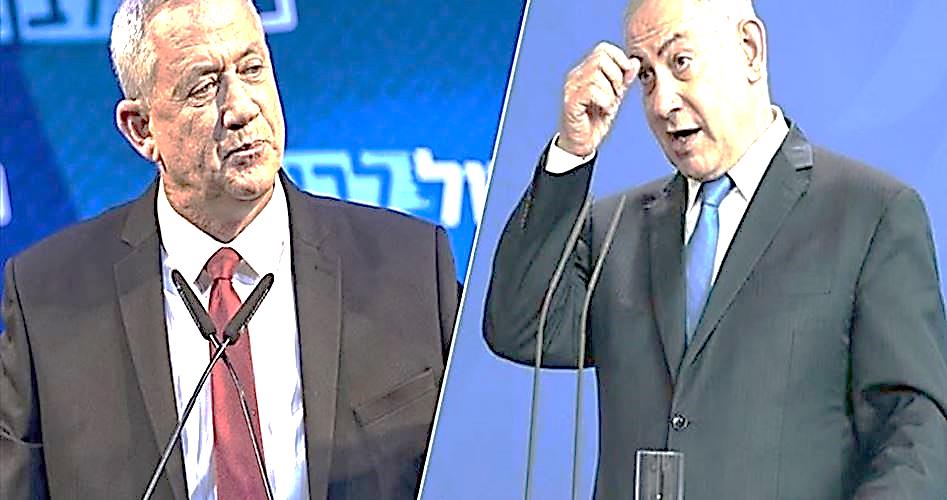 نتایج تازه‌ترین نظرسنجی نشان می‌دهد که اگر انتخابات کنست امروز برگزار شود، ائتلاف آبی سفید به رهبری بنی گانتز 3 کرسی بیشتر از حزب لیکود به رهبری بنیامین نتانیاهو کسب خواهد کرد. بر پایه این نظرسنجی، ائتلاف آبی سفید 35 کرسی، لیکود 32 کرسی، لیست مشترک عربی 13 کرسی، ائتلاف حزب کار ـ میرتس 9 کرسی، حزب شاس 8 کرسی و "اسرائیل خانه ما" 8 کرسی کسب خواهند کرد.نتایج تازه‌ترین نظرسنجی نشان می‌دهد که اگر انتخابات کنست امروز برگزار شود، ائتلاف آبی سفید به رهبری بنی گانتز 3 کرسی بیشتر از حزب لیکود به رهبری بنیامین نتانیاهو کسب خواهد کرد. بر پایه این نظرسنجی، ائتلاف آبی سفید 35 کرسی، لیکود 32 کرسی، لیست مشترک عربی 13 کرسی، ائتلاف حزب کار ـ میرتس 9 کرسی، حزب شاس 8 کرسی و "اسرائیل خانه ما" 8 کرسی کسب خواهند کرد.نتایج تازه‌ترین نظرسنجی نشان می‌دهد که اگر انتخابات کنست امروز برگزار شود، ائتلاف آبی سفید به رهبری بنی گانتز 3 کرسی بیشتر از حزب لیکود به رهبری بنیامین نتانیاهو کسب خواهد کرد. بر پایه این نظرسنجی، ائتلاف آبی سفید 35 کرسی، لیکود 32 کرسی، لیست مشترک عربی 13 کرسی، ائتلاف حزب کار ـ میرتس 9 کرسی، حزب شاس 8 کرسی و "اسرائیل خانه ما" 8 کرسی کسب خواهند کرد.نتایج تازه‌ترین نظرسنجی نشان می‌دهد که اگر انتخابات کنست امروز برگزار شود، ائتلاف آبی سفید به رهبری بنی گانتز 3 کرسی بیشتر از حزب لیکود به رهبری بنیامین نتانیاهو کسب خواهد کرد. بر پایه این نظرسنجی، ائتلاف آبی سفید 35 کرسی، لیکود 32 کرسی، لیست مشترک عربی 13 کرسی، ائتلاف حزب کار ـ میرتس 9 کرسی، حزب شاس 8 کرسی و "اسرائیل خانه ما" 8 کرسی کسب خواهند کرد.نتایج تازه‌ترین نظرسنجی نشان می‌دهد که اگر انتخابات کنست امروز برگزار شود، ائتلاف آبی سفید به رهبری بنی گانتز 3 کرسی بیشتر از حزب لیکود به رهبری بنیامین نتانیاهو کسب خواهد کرد. بر پایه این نظرسنجی، ائتلاف آبی سفید 35 کرسی، لیکود 32 کرسی، لیست مشترک عربی 13 کرسی، ائتلاف حزب کار ـ میرتس 9 کرسی، حزب شاس 8 کرسی و "اسرائیل خانه ما" 8 کرسی کسب خواهند کرد.نتایج تازه‌ترین نظرسنجی نشان می‌دهد که اگر انتخابات کنست امروز برگزار شود، ائتلاف آبی سفید به رهبری بنی گانتز 3 کرسی بیشتر از حزب لیکود به رهبری بنیامین نتانیاهو کسب خواهد کرد. بر پایه این نظرسنجی، ائتلاف آبی سفید 35 کرسی، لیکود 32 کرسی، لیست مشترک عربی 13 کرسی، ائتلاف حزب کار ـ میرتس 9 کرسی، حزب شاس 8 کرسی و "اسرائیل خانه ما" 8 کرسی کسب خواهند کرد.04/11/1398تاریخ انتشار:فلسطین آنلاینمنبع:77خبر شماره:وزارت خارجه اردن: حمله نظامیان اسرائیلی به مسجد الاقصی محکوم استوزارت خارجه اردن: حمله نظامیان اسرائیلی به مسجد الاقصی محکوم استوزارت خارجه اردن: حمله نظامیان اسرائیلی به مسجد الاقصی محکوم استوزارت خارجه اردن: حمله نظامیان اسرائیلی به مسجد الاقصی محکوم استوزارت خارجه اردن: حمله نظامیان اسرائیلی به مسجد الاقصی محکوم استوزارت خارجه اردن: حمله نظامیان اسرائیلی به مسجد الاقصی محکوم استوزارت خارجه اردن: حمله نظامیان اسرائیلی به مسجد الاقصی محکوم است«ضیف الله فایز» سخنگوی وزارت خارجه اردن اقدامات نظامیان صهیونیست علیه مسجد الاقصی و نمازگزاران فلسطینی را محکوم کرد. وی تصریح کرد: تعرض نظامیان اسرائیلی به مسجد الاقصی و سرکوب نمازگزاران فلسطینی اقدامی تحریک‌آمیز و محکوم است. فایز اظهار داشت که رژیم صهیونیستی با این اقدامات تعهدات خود به عنوان یک رژیم اشغالگر طبق قوانین بین‌المللی را زیر پا گذاشته است.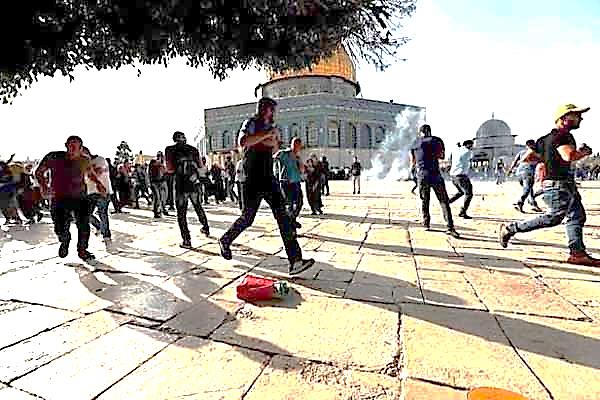 «ضیف الله فایز» سخنگوی وزارت خارجه اردن اقدامات نظامیان صهیونیست علیه مسجد الاقصی و نمازگزاران فلسطینی را محکوم کرد. وی تصریح کرد: تعرض نظامیان اسرائیلی به مسجد الاقصی و سرکوب نمازگزاران فلسطینی اقدامی تحریک‌آمیز و محکوم است. فایز اظهار داشت که رژیم صهیونیستی با این اقدامات تعهدات خود به عنوان یک رژیم اشغالگر طبق قوانین بین‌المللی را زیر پا گذاشته است.«ضیف الله فایز» سخنگوی وزارت خارجه اردن اقدامات نظامیان صهیونیست علیه مسجد الاقصی و نمازگزاران فلسطینی را محکوم کرد. وی تصریح کرد: تعرض نظامیان اسرائیلی به مسجد الاقصی و سرکوب نمازگزاران فلسطینی اقدامی تحریک‌آمیز و محکوم است. فایز اظهار داشت که رژیم صهیونیستی با این اقدامات تعهدات خود به عنوان یک رژیم اشغالگر طبق قوانین بین‌المللی را زیر پا گذاشته است.«ضیف الله فایز» سخنگوی وزارت خارجه اردن اقدامات نظامیان صهیونیست علیه مسجد الاقصی و نمازگزاران فلسطینی را محکوم کرد. وی تصریح کرد: تعرض نظامیان اسرائیلی به مسجد الاقصی و سرکوب نمازگزاران فلسطینی اقدامی تحریک‌آمیز و محکوم است. فایز اظهار داشت که رژیم صهیونیستی با این اقدامات تعهدات خود به عنوان یک رژیم اشغالگر طبق قوانین بین‌المللی را زیر پا گذاشته است.«ضیف الله فایز» سخنگوی وزارت خارجه اردن اقدامات نظامیان صهیونیست علیه مسجد الاقصی و نمازگزاران فلسطینی را محکوم کرد. وی تصریح کرد: تعرض نظامیان اسرائیلی به مسجد الاقصی و سرکوب نمازگزاران فلسطینی اقدامی تحریک‌آمیز و محکوم است. فایز اظهار داشت که رژیم صهیونیستی با این اقدامات تعهدات خود به عنوان یک رژیم اشغالگر طبق قوانین بین‌المللی را زیر پا گذاشته است.«ضیف الله فایز» سخنگوی وزارت خارجه اردن اقدامات نظامیان صهیونیست علیه مسجد الاقصی و نمازگزاران فلسطینی را محکوم کرد. وی تصریح کرد: تعرض نظامیان اسرائیلی به مسجد الاقصی و سرکوب نمازگزاران فلسطینی اقدامی تحریک‌آمیز و محکوم است. فایز اظهار داشت که رژیم صهیونیستی با این اقدامات تعهدات خود به عنوان یک رژیم اشغالگر طبق قوانین بین‌المللی را زیر پا گذاشته است.«ضیف الله فایز» سخنگوی وزارت خارجه اردن اقدامات نظامیان صهیونیست علیه مسجد الاقصی و نمازگزاران فلسطینی را محکوم کرد. وی تصریح کرد: تعرض نظامیان اسرائیلی به مسجد الاقصی و سرکوب نمازگزاران فلسطینی اقدامی تحریک‌آمیز و محکوم است. فایز اظهار داشت که رژیم صهیونیستی با این اقدامات تعهدات خود به عنوان یک رژیم اشغالگر طبق قوانین بین‌المللی را زیر پا گذاشته است.05/11/1398تاریخ انتشار:ویژه های تصویریویژه های تصویری* برخورد جالب رئیس جمهور روسیه با یکی از سربازان فلسطینیبرخورد محترمانه رئیس جمهوری روسیه با یکی از سربازان گارد استقبال فلسطینی که در زمان سفرش به "بیت لحم"، صمیمانه خم شده و کلاه او را از زمین برداشته و بر سرش می‌گذارد.* برخورد جالب رئیس جمهور روسیه با یکی از سربازان فلسطینیبرخورد محترمانه رئیس جمهوری روسیه با یکی از سربازان گارد استقبال فلسطینی که در زمان سفرش به "بیت لحم"، صمیمانه خم شده و کلاه او را از زمین برداشته و بر سرش می‌گذارد.* برخورد جالب رئیس جمهور روسیه با یکی از سربازان فلسطینیبرخورد محترمانه رئیس جمهوری روسیه با یکی از سربازان گارد استقبال فلسطینی که در زمان سفرش به "بیت لحم"، صمیمانه خم شده و کلاه او را از زمین برداشته و بر سرش می‌گذارد.* برخورد جالب رئیس جمهور روسیه با یکی از سربازان فلسطینیبرخورد محترمانه رئیس جمهوری روسیه با یکی از سربازان گارد استقبال فلسطینی که در زمان سفرش به "بیت لحم"، صمیمانه خم شده و کلاه او را از زمین برداشته و بر سرش می‌گذارد.* برخورد جالب رئیس جمهور روسیه با یکی از سربازان فلسطینیبرخورد محترمانه رئیس جمهوری روسیه با یکی از سربازان گارد استقبال فلسطینی که در زمان سفرش به "بیت لحم"، صمیمانه خم شده و کلاه او را از زمین برداشته و بر سرش می‌گذارد.* برخورد جالب رئیس جمهور روسیه با یکی از سربازان فلسطینیبرخورد محترمانه رئیس جمهوری روسیه با یکی از سربازان گارد استقبال فلسطینی که در زمان سفرش به "بیت لحم"، صمیمانه خم شده و کلاه او را از زمین برداشته و بر سرش می‌گذارد.* برخورد جالب رئیس جمهور روسیه با یکی از سربازان فلسطینیبرخورد محترمانه رئیس جمهوری روسیه با یکی از سربازان گارد استقبال فلسطینی که در زمان سفرش به "بیت لحم"، صمیمانه خم شده و کلاه او را از زمین برداشته و بر سرش می‌گذارد.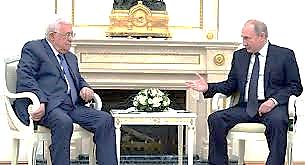 * یورش مجدد صهیونیست ها به مسجد الاقصیبرای دومین هفته متوالی، نیروهای رژیم صهیونیستی با یورش به مسجد الاقصی نمازگزاران را مورد ضرب و جرح قرار داده و آن ها را بالاجبار از صحن های مسجد بیرون راندند.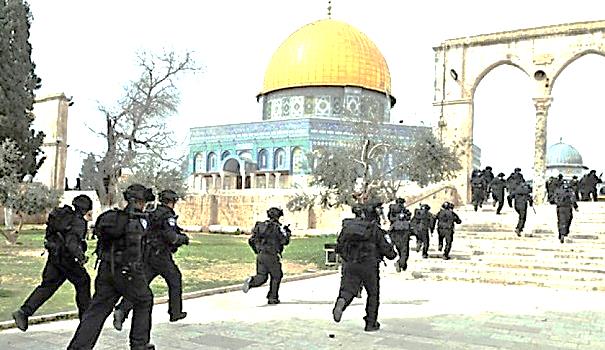 *شلیک یک فروند راکت به شهرک‌های صهیونیست‌نشین از غزهشلیک یک فروند راکت از سمت غزه به شهرک‌های صهیونیست‌نشین، باعث شد که آژیرهای خطر در این شهرک‌ها به صدار درآید.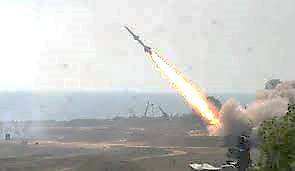 * یورش مجدد صهیونیست ها به مسجد الاقصیبرای دومین هفته متوالی، نیروهای رژیم صهیونیستی با یورش به مسجد الاقصی نمازگزاران را مورد ضرب و جرح قرار داده و آن ها را بالاجبار از صحن های مسجد بیرون راندند.*شلیک یک فروند راکت به شهرک‌های صهیونیست‌نشین از غزهشلیک یک فروند راکت از سمت غزه به شهرک‌های صهیونیست‌نشین، باعث شد که آژیرهای خطر در این شهرک‌ها به صدار درآید.* یورش مجدد صهیونیست ها به مسجد الاقصیبرای دومین هفته متوالی، نیروهای رژیم صهیونیستی با یورش به مسجد الاقصی نمازگزاران را مورد ضرب و جرح قرار داده و آن ها را بالاجبار از صحن های مسجد بیرون راندند.*شلیک یک فروند راکت به شهرک‌های صهیونیست‌نشین از غزهشلیک یک فروند راکت از سمت غزه به شهرک‌های صهیونیست‌نشین، باعث شد که آژیرهای خطر در این شهرک‌ها به صدار درآید.* یورش مجدد صهیونیست ها به مسجد الاقصیبرای دومین هفته متوالی، نیروهای رژیم صهیونیستی با یورش به مسجد الاقصی نمازگزاران را مورد ضرب و جرح قرار داده و آن ها را بالاجبار از صحن های مسجد بیرون راندند.*شلیک یک فروند راکت به شهرک‌های صهیونیست‌نشین از غزهشلیک یک فروند راکت از سمت غزه به شهرک‌های صهیونیست‌نشین، باعث شد که آژیرهای خطر در این شهرک‌ها به صدار درآید.* یورش مجدد صهیونیست ها به مسجد الاقصیبرای دومین هفته متوالی، نیروهای رژیم صهیونیستی با یورش به مسجد الاقصی نمازگزاران را مورد ضرب و جرح قرار داده و آن ها را بالاجبار از صحن های مسجد بیرون راندند.*شلیک یک فروند راکت به شهرک‌های صهیونیست‌نشین از غزهشلیک یک فروند راکت از سمت غزه به شهرک‌های صهیونیست‌نشین، باعث شد که آژیرهای خطر در این شهرک‌ها به صدار درآید.* یورش مجدد صهیونیست ها به مسجد الاقصیبرای دومین هفته متوالی، نیروهای رژیم صهیونیستی با یورش به مسجد الاقصی نمازگزاران را مورد ضرب و جرح قرار داده و آن ها را بالاجبار از صحن های مسجد بیرون راندند.*شلیک یک فروند راکت به شهرک‌های صهیونیست‌نشین از غزهشلیک یک فروند راکت از سمت غزه به شهرک‌های صهیونیست‌نشین، باعث شد که آژیرهای خطر در این شهرک‌ها به صدار درآید.* یورش مجدد صهیونیست ها به مسجد الاقصیبرای دومین هفته متوالی، نیروهای رژیم صهیونیستی با یورش به مسجد الاقصی نمازگزاران را مورد ضرب و جرح قرار داده و آن ها را بالاجبار از صحن های مسجد بیرون راندند.*شلیک یک فروند راکت به شهرک‌های صهیونیست‌نشین از غزهشلیک یک فروند راکت از سمت غزه به شهرک‌های صهیونیست‌نشین، باعث شد که آژیرهای خطر در این شهرک‌ها به صدار درآید.04/11/1398تاریخ انتشار:شبکه 12 رژیم صهیونیستیمنبع:گزارشرسانه های اسرائیلی: جزئیات خطرناک توافق قرنرسانه های اسرائیلی جزئیات خطرناکی از توافق قرن را اعلام کرده اند که در صورت واقعی بودن آن واکنش شدید فلسطینیان را به دنبال خواهد داشت و بر همین اساس ارتش اسرائیل سطح آماده باش نیروهای خود را افزایش داده است.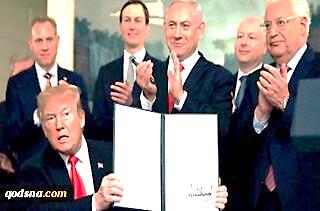 شبکه 12 تلویزیون رژیم صهیونیستی از برخی جزئیات بسیار مهم توافق قرن پرده برداشت، بر اساس اعلام واشنگتن دولت آمریکا قصد دارد این طرح سیاسی را در هفته آینده اعلام کند.یکی از اصول این توافق سیاسی که شبکه 12 تلویزیون اسرائیل آن را رسانه ای کرده است عدم تسلط و کنترل تشکیلات خودگردان بر مرزها و تسلط کامل رژیم صهیونیستی بر شهر قدس است.بر اساس این گزارش همچنین در توافق قرن بر حاکمیت اسرائیل بر بخش قابل توجهی از مناطق «ج» کرانه باختری و موافقت با تمامی خواسته های امنیتی اسرائیل تاکید شده است.این شبکه صهیونیستی افزود در توافق قرن تبادل اراضی میان تشکیلات خودگردان و اسرائیل به طور محدود پیش بینی شده و بخش هایی از اراضی النقب به عنوان جایگزین برای طرف فلسطینی در نظر گرفته شده است.همچنین در مورد تعیین تکلیف میلیون ها فلسطینی اخراج شده از سرزمین خود هیچ جایگزینی در این توافق برای آوارگان فلسطینی تعیین نشده است و احتمال دارد تعداد بسیار محدودی از آنها اجازه ورود به اراضی اشغالی را پیدا کنند.در صورتی که گزارش شبکه 12 تلویزیون اسرائیل در خصوص بندهای توافق قرن حقیقت داشته باشد واکنش های شدیدی از سوی فلسطینیان به دنبال خواهد داشت، همین مساله ارتش رژیم صهیونیستی را مجبور به افزایش سطح آماده باش نیروهای خود در کرانه باختری، قدس، و مرزهای غزه نموده است تا با هر گونه واکنش فلسطینیان در این مورد مقابله نمایند.رسانه های اسرائیلی: جزئیات خطرناک توافق قرنرسانه های اسرائیلی جزئیات خطرناکی از توافق قرن را اعلام کرده اند که در صورت واقعی بودن آن واکنش شدید فلسطینیان را به دنبال خواهد داشت و بر همین اساس ارتش اسرائیل سطح آماده باش نیروهای خود را افزایش داده است.شبکه 12 تلویزیون رژیم صهیونیستی از برخی جزئیات بسیار مهم توافق قرن پرده برداشت، بر اساس اعلام واشنگتن دولت آمریکا قصد دارد این طرح سیاسی را در هفته آینده اعلام کند.یکی از اصول این توافق سیاسی که شبکه 12 تلویزیون اسرائیل آن را رسانه ای کرده است عدم تسلط و کنترل تشکیلات خودگردان بر مرزها و تسلط کامل رژیم صهیونیستی بر شهر قدس است.بر اساس این گزارش همچنین در توافق قرن بر حاکمیت اسرائیل بر بخش قابل توجهی از مناطق «ج» کرانه باختری و موافقت با تمامی خواسته های امنیتی اسرائیل تاکید شده است.این شبکه صهیونیستی افزود در توافق قرن تبادل اراضی میان تشکیلات خودگردان و اسرائیل به طور محدود پیش بینی شده و بخش هایی از اراضی النقب به عنوان جایگزین برای طرف فلسطینی در نظر گرفته شده است.همچنین در مورد تعیین تکلیف میلیون ها فلسطینی اخراج شده از سرزمین خود هیچ جایگزینی در این توافق برای آوارگان فلسطینی تعیین نشده است و احتمال دارد تعداد بسیار محدودی از آنها اجازه ورود به اراضی اشغالی را پیدا کنند.در صورتی که گزارش شبکه 12 تلویزیون اسرائیل در خصوص بندهای توافق قرن حقیقت داشته باشد واکنش های شدیدی از سوی فلسطینیان به دنبال خواهد داشت، همین مساله ارتش رژیم صهیونیستی را مجبور به افزایش سطح آماده باش نیروهای خود در کرانه باختری، قدس، و مرزهای غزه نموده است تا با هر گونه واکنش فلسطینیان در این مورد مقابله نمایند.رسانه های اسرائیلی: جزئیات خطرناک توافق قرنرسانه های اسرائیلی جزئیات خطرناکی از توافق قرن را اعلام کرده اند که در صورت واقعی بودن آن واکنش شدید فلسطینیان را به دنبال خواهد داشت و بر همین اساس ارتش اسرائیل سطح آماده باش نیروهای خود را افزایش داده است.شبکه 12 تلویزیون رژیم صهیونیستی از برخی جزئیات بسیار مهم توافق قرن پرده برداشت، بر اساس اعلام واشنگتن دولت آمریکا قصد دارد این طرح سیاسی را در هفته آینده اعلام کند.یکی از اصول این توافق سیاسی که شبکه 12 تلویزیون اسرائیل آن را رسانه ای کرده است عدم تسلط و کنترل تشکیلات خودگردان بر مرزها و تسلط کامل رژیم صهیونیستی بر شهر قدس است.بر اساس این گزارش همچنین در توافق قرن بر حاکمیت اسرائیل بر بخش قابل توجهی از مناطق «ج» کرانه باختری و موافقت با تمامی خواسته های امنیتی اسرائیل تاکید شده است.این شبکه صهیونیستی افزود در توافق قرن تبادل اراضی میان تشکیلات خودگردان و اسرائیل به طور محدود پیش بینی شده و بخش هایی از اراضی النقب به عنوان جایگزین برای طرف فلسطینی در نظر گرفته شده است.همچنین در مورد تعیین تکلیف میلیون ها فلسطینی اخراج شده از سرزمین خود هیچ جایگزینی در این توافق برای آوارگان فلسطینی تعیین نشده است و احتمال دارد تعداد بسیار محدودی از آنها اجازه ورود به اراضی اشغالی را پیدا کنند.در صورتی که گزارش شبکه 12 تلویزیون اسرائیل در خصوص بندهای توافق قرن حقیقت داشته باشد واکنش های شدیدی از سوی فلسطینیان به دنبال خواهد داشت، همین مساله ارتش رژیم صهیونیستی را مجبور به افزایش سطح آماده باش نیروهای خود در کرانه باختری، قدس، و مرزهای غزه نموده است تا با هر گونه واکنش فلسطینیان در این مورد مقابله نمایند.رسانه های اسرائیلی: جزئیات خطرناک توافق قرنرسانه های اسرائیلی جزئیات خطرناکی از توافق قرن را اعلام کرده اند که در صورت واقعی بودن آن واکنش شدید فلسطینیان را به دنبال خواهد داشت و بر همین اساس ارتش اسرائیل سطح آماده باش نیروهای خود را افزایش داده است.شبکه 12 تلویزیون رژیم صهیونیستی از برخی جزئیات بسیار مهم توافق قرن پرده برداشت، بر اساس اعلام واشنگتن دولت آمریکا قصد دارد این طرح سیاسی را در هفته آینده اعلام کند.یکی از اصول این توافق سیاسی که شبکه 12 تلویزیون اسرائیل آن را رسانه ای کرده است عدم تسلط و کنترل تشکیلات خودگردان بر مرزها و تسلط کامل رژیم صهیونیستی بر شهر قدس است.بر اساس این گزارش همچنین در توافق قرن بر حاکمیت اسرائیل بر بخش قابل توجهی از مناطق «ج» کرانه باختری و موافقت با تمامی خواسته های امنیتی اسرائیل تاکید شده است.این شبکه صهیونیستی افزود در توافق قرن تبادل اراضی میان تشکیلات خودگردان و اسرائیل به طور محدود پیش بینی شده و بخش هایی از اراضی النقب به عنوان جایگزین برای طرف فلسطینی در نظر گرفته شده است.همچنین در مورد تعیین تکلیف میلیون ها فلسطینی اخراج شده از سرزمین خود هیچ جایگزینی در این توافق برای آوارگان فلسطینی تعیین نشده است و احتمال دارد تعداد بسیار محدودی از آنها اجازه ورود به اراضی اشغالی را پیدا کنند.در صورتی که گزارش شبکه 12 تلویزیون اسرائیل در خصوص بندهای توافق قرن حقیقت داشته باشد واکنش های شدیدی از سوی فلسطینیان به دنبال خواهد داشت، همین مساله ارتش رژیم صهیونیستی را مجبور به افزایش سطح آماده باش نیروهای خود در کرانه باختری، قدس، و مرزهای غزه نموده است تا با هر گونه واکنش فلسطینیان در این مورد مقابله نمایند.رسانه های اسرائیلی: جزئیات خطرناک توافق قرنرسانه های اسرائیلی جزئیات خطرناکی از توافق قرن را اعلام کرده اند که در صورت واقعی بودن آن واکنش شدید فلسطینیان را به دنبال خواهد داشت و بر همین اساس ارتش اسرائیل سطح آماده باش نیروهای خود را افزایش داده است.شبکه 12 تلویزیون رژیم صهیونیستی از برخی جزئیات بسیار مهم توافق قرن پرده برداشت، بر اساس اعلام واشنگتن دولت آمریکا قصد دارد این طرح سیاسی را در هفته آینده اعلام کند.یکی از اصول این توافق سیاسی که شبکه 12 تلویزیون اسرائیل آن را رسانه ای کرده است عدم تسلط و کنترل تشکیلات خودگردان بر مرزها و تسلط کامل رژیم صهیونیستی بر شهر قدس است.بر اساس این گزارش همچنین در توافق قرن بر حاکمیت اسرائیل بر بخش قابل توجهی از مناطق «ج» کرانه باختری و موافقت با تمامی خواسته های امنیتی اسرائیل تاکید شده است.این شبکه صهیونیستی افزود در توافق قرن تبادل اراضی میان تشکیلات خودگردان و اسرائیل به طور محدود پیش بینی شده و بخش هایی از اراضی النقب به عنوان جایگزین برای طرف فلسطینی در نظر گرفته شده است.همچنین در مورد تعیین تکلیف میلیون ها فلسطینی اخراج شده از سرزمین خود هیچ جایگزینی در این توافق برای آوارگان فلسطینی تعیین نشده است و احتمال دارد تعداد بسیار محدودی از آنها اجازه ورود به اراضی اشغالی را پیدا کنند.در صورتی که گزارش شبکه 12 تلویزیون اسرائیل در خصوص بندهای توافق قرن حقیقت داشته باشد واکنش های شدیدی از سوی فلسطینیان به دنبال خواهد داشت، همین مساله ارتش رژیم صهیونیستی را مجبور به افزایش سطح آماده باش نیروهای خود در کرانه باختری، قدس، و مرزهای غزه نموده است تا با هر گونه واکنش فلسطینیان در این مورد مقابله نمایند.